Твой труд приблизил час Победы,Дал людям радость и покой,А на фронтах отцы и дедыКрай защитили наш родной…«Никто не забыт и ничто не забыто…» Эти слова звучат торжественно, как клятва. Наверное, в каждой семье найдутся фотографии, письма, награды военных лет. Их  бережно хранят и передают из поколения в поколение. Так и в нашей семье есть фотография моей бабушки – Ганиевой Марьям, где у неё на груди ордена и медали. Ведь женщины тоже воевали, правда, по-своему.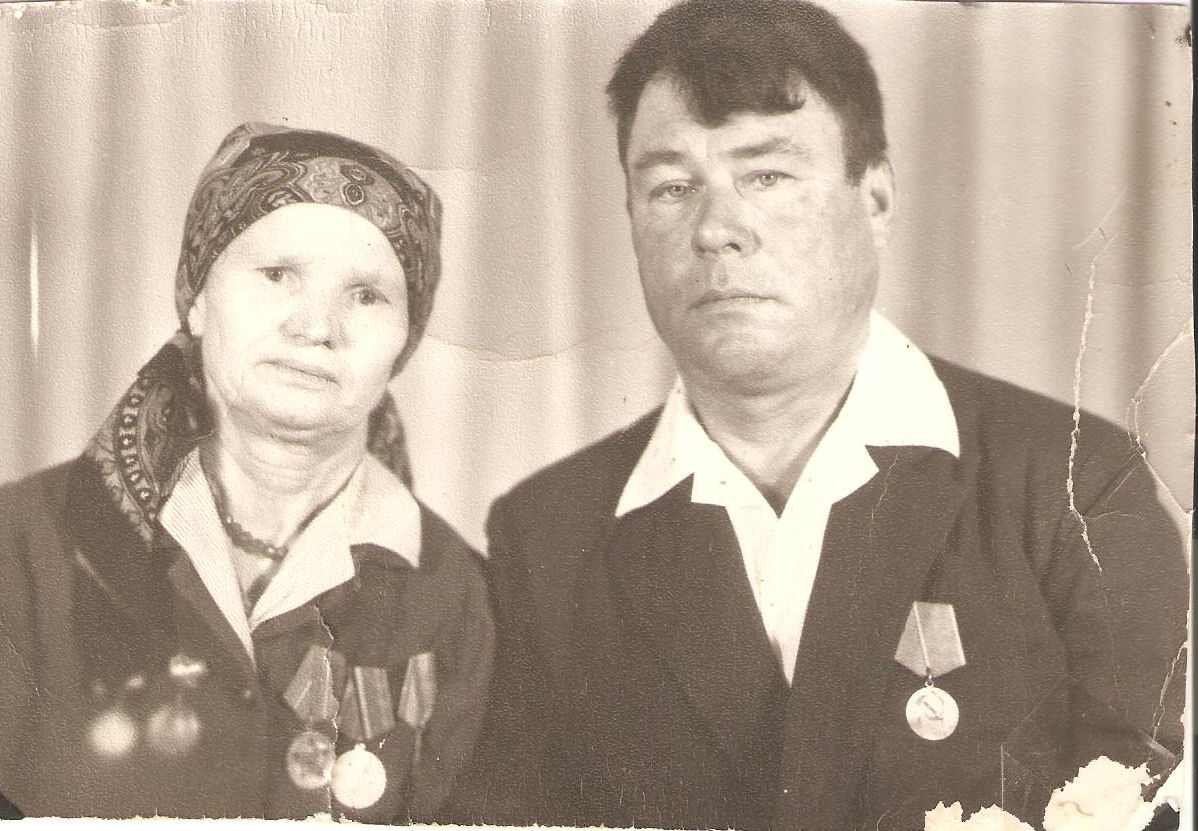 В 1941 году ей исполнилось 16 лет. Уходили на фронт мальчишки из её школы, соседи,  друзья. В октябре 1942 года призвали на фронт отца. Тогда  Марьям (ещё Бабаева) пошла на призывной пункт, просилась вместе с отцом на войну. Конечно же, на войну её не взяли. Но её призвали в воинскую передвижную  часть – завод  ПАСМ-24.  Ей  выдали красноармейскую книжку, где было записано «красноармеец-лабораторист».  Лаборатористы – это люди, которые работали в артиллерийской мастерской, делали снаряды. В этой части было много таких же молоденьких девчонок, и пугачевских тоже.Сколько пришлось всего пережить:  боялись бомбежек, боялись  попасть в окружение. Передвижная воинская часть ПАСМ-24 следовала по рельсам за фронтом и готовила для фронта снаряды. Их  всегда не хватало, поэтому приходилось чистить и шлифовать гильзы уже стреляных снарядов, которые подвозили сразу после боя. Шли вместе с фронтом, жили в вагонах, которые  были переоборудованы в цеха со станками. Работали по 18 часов в сутки. Труд  нелегкий, но мысль о том, что они тоже приближают победу, помогала в трудную минуту.Уже в конце войны, где-то под Гомелем, Марьям получила ранение и контузию. Лежала в госпитале. Но Победу встретила в своей части. Ночью 8 мая их разбудили и сказали, что кончилась война. Как все радовались!  Смеялись и плакали от счастья!Вот так моя бабушка Ганиева Марьям прошла через всю войну. Она была награждена орденами и медалями.  С фронта вернулась в родной Пугачев, вышла замуж. Началась мирная жизнь.Я родилась через 2 года после того, как она умерла, но по рассказам папы  я знаю, какая она была, и буду помнить, как помнят и любят её шестеро детей, десять внуков и три правнука.Ганиева Альфия, учащаяся 6 класса МОУ «ООШ п. Чапаевский Пугачёвского района Саратовской области»